Nedstrøms Værslevstien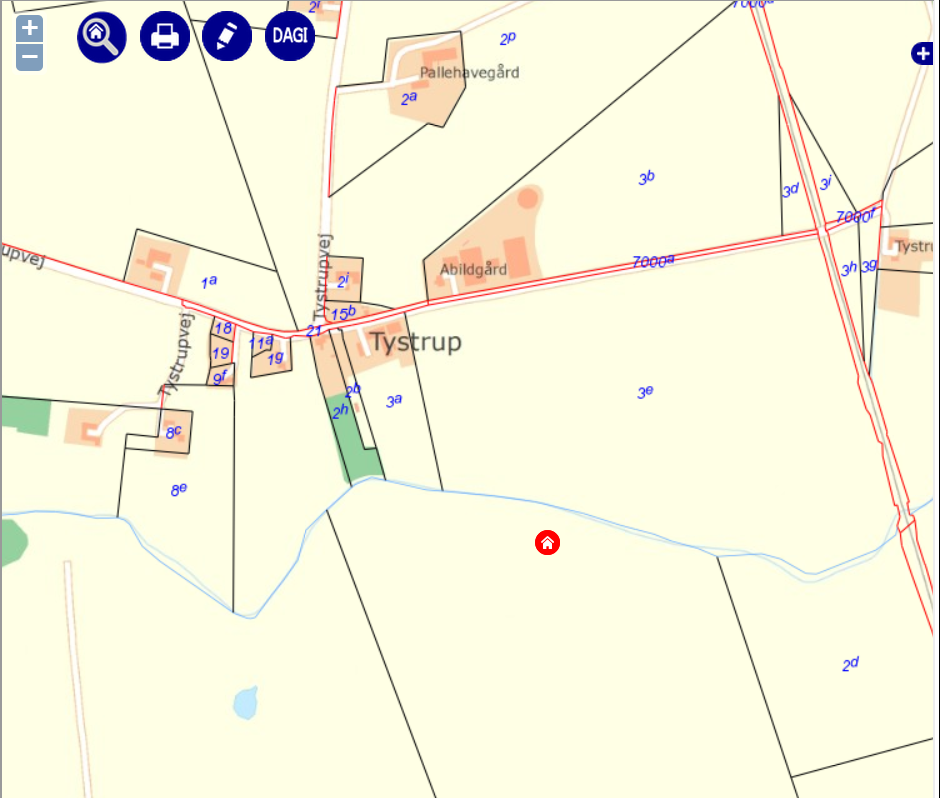 På sydside er det Ågårdens matrikler op til 2d.Værslesti til Bakkendrup bro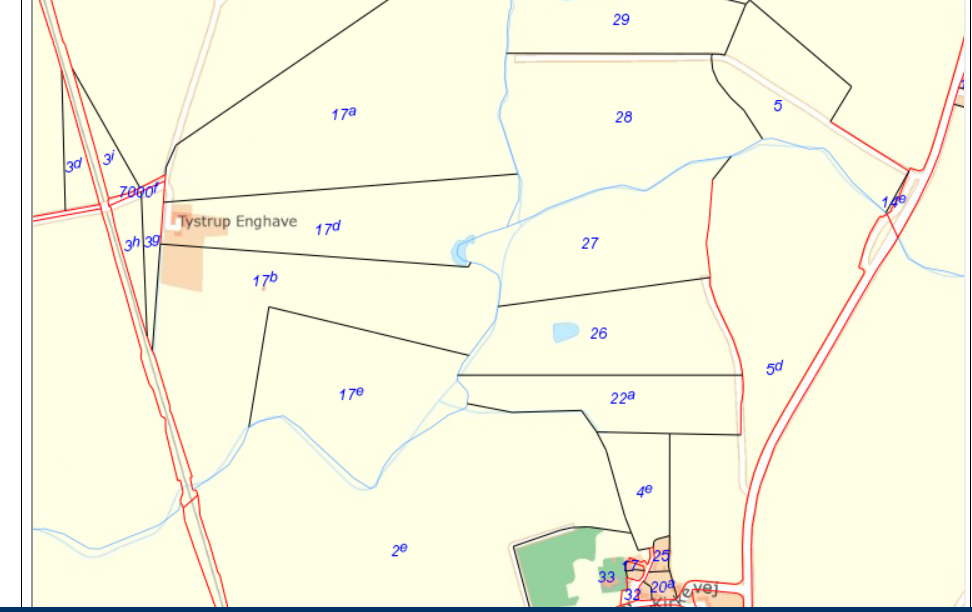 Matrikel nr		Sted				Ejer						Aftale		Besøg														2015	2016	2017	2018	20193e			Nordbred, nedstrøms sti	Lars Smidth					Nej17b			Nordbred, opstrøms sti		Kent Sørensen, tystrupvej 23			Nej17e			Nordbred, opstrøms sti		Lars Smidth					Nej17d			Nordbred, opstrøms sti		Kent Sørensen					Nej28			Nordbred, nedstrøms Bak.	Dea Andersen, Ågårdsvej 13			Ja?5			Nordbred, nedstrøms Bak	Dea Andersen					Nej???14e			Nordbred, mellem broer	Dea Andersen					Ja?2d			Sydbred, nedstrøms sti		Preben Bærgren Larsen, Tystrupvej 15		Nej2e			Sydbred, opstrøms sti		Dea Andersen					Nej22a			Sydbred, opstrøms sti		Bente Charlotte Thorkilsen, Bakkendrupvej 13 	Nej26			Sydbred, nedstrøms Bak.	Dea Andersen					Ja??27			Sydbred, nedstrøms Bak	Henrik Christiansen, Bakkendrupvej 11		Ja?5d			Sydbred, Nedstøms Bak.	Helga Skadhauge, Bakkendrupvej 21		Ja?